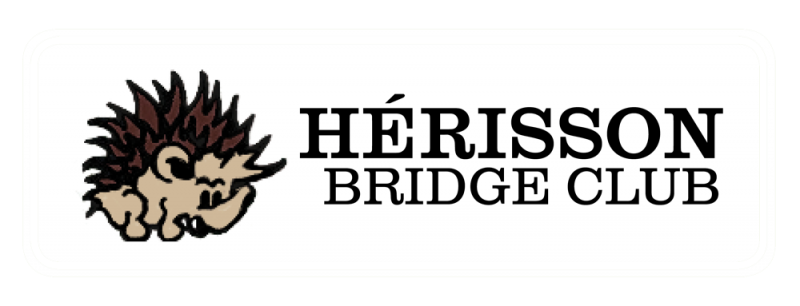   à MéréCours de Perfectionnement   avec Pascale THUILLEZChampionne de France et Vice-championne d’EuropeSpécialement pour les 3ème année♣ 	Cours de 14h00 à 16h00 – 14 € le cours –     cours théorique suivi de donnes pratiques d’application  Partie surveillée de 14h00 à 16h30-Donnes libres, 4 donnes pédagogiques, conseils et analyses de vos erreursPerfectionnez vos enchères et votre jeu de la carte Jeudi 30 Novembre    Le 2 Majeur Faible♣ Jeudi 14 décembreLes enchères de chelem♦ Jeudi 18 Janvier 2018Les ouvertures fortes de 2 ♥ Jeudi  8 Février 2018 	Les ouvertures fortes de 2  Jeudi 8 Mars 2018Les interventions après 1 SARenseignement et inscription Pascale Thuillez     06 24 42 13 30pascale.thuillez@hotmail.fr8 Elèves minimumNomsmailstéléphoneniveau